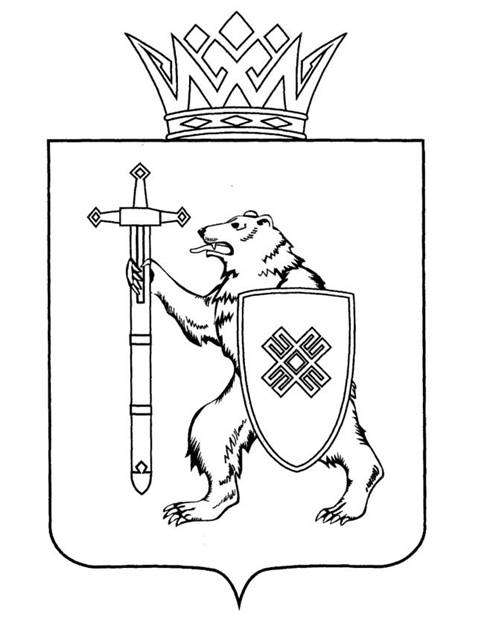 Тел. (8362) 64-14-17, 64-13-99, факс (8362) 64-14-11, E-mail: info@gsmari.ru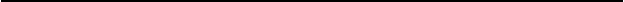 ПРОТОКОЛ № 77ЗАСЕДАНИЯ КОМИТЕТАПОВЕСТКА ДНЯ:1. О проекте постановления Государственного Собрания Республики Марий Эл «О назначении мирового судьи судебного участка № 25 Звениговского судебного района Республики Марий Эл».Комитет решил:1. Поддержать кандидатуру Веретенниковой Ольги Сергеевны для назначения на трехлетний срок полномочий мировым судьей судебного участка № 25 Звениговского судебного района Республики Марий Эл.2. Направить проект постановления Государственного Собрания Республики Марий Эл «О назначении мирового судьи судебного участка 
№ 25 Звениговского судебного района Республики Марий Эл» 
на рассмотрение комитетов Государственного Собрания Республики 
Марий Эл.2. О проекте постановления Государственного Собрания Республики Марий Эл «О назначении мирового судьи судебного участка № 27 Медведевского судебного района Республики Марий Эл».Комитет решил:1. Поддержать кандидатуру Яковлева Артема Сергеевича для назначения мировым судьей судебного участка № 27 Медведевского судебного района Республики Марий Эл.2. Направить проект постановления Государственного Собрания Республики Марий Эл «О назначении мирового судьи судебного участка 
№ 27 Медведевского судебного района Республики Марий Эл» 
на рассмотрение комитетов Государственного Собрания Республики 
Марий Эл.3. О проекте закона Республики Марий Эл «О преобразовании некоторых административно-территориальных единиц 
и муниципальных образований в Республике Марий Эл и внесении изменений в отдельные законодательные акты Республики Марий Эл».Комитет решил:1. Поддержать проект закона Республики Марий Эл «О преобразовании некоторых административно-территориальных единиц и муниципальных образований в Республике Марий Эл и внесении изменений в отдельные законодательные акты Республики Марий Эл» с учетом заключения правового управления Аппарата Государственного Собрания Республики Марий Эл.2. Направить проект закона Республики Марий Эл «О преобразовании некоторых административно-территориальных единиц и муниципальных образований в Республике Марий Эл и внесении изменений в отдельные законодательные акты Республики Марий Эл» на рассмотрение комитетов Государственного Собрания Республики Марий Эл.4. О проекте постановления Государственного Собрания Республики Марий Эл «О законодательной инициативе Государственного Собрания Республики Марий Эл по внесению 
в Государственную Думу Федерального Собрания Российской Федерации проекта федерального закона «О внесении изменений 
в Федеральный закон «О создании Горномарийского районного суда 
и упразднении городского и некоторых районных судов Республики Марий Эл».Комитет решил:1. Предложение Верховного Суда Республики Марий Эл о разработке проекта федерального закона «О внесении изменений в Федеральный закон «О создании Горномарийского районного суда и упразднении некоторых районных судов Республики Марий Эл» соответствует требованиям статей 91 и 130 Регламента Государственного Собрания Республики Марий Эл.2. Поддержать проект постановления Государственного Собрания Республики Марий Эл «О законодательной инициативе Государственного Собрания Республики Марий Эл по внесению в Государственную Думу Федерального Собрания Российской Федерации проекта федерального закона «О внесении изменений в Федеральный закон «О создании Горномарийского районного суда и упразднении некоторых районных судов Республики Марий Эл».3. Направить проект постановления Государственного Собрания Республики Марий Эл «О законодательной инициативе Государственного Собрания Республики Марий Эл по внесению в Государственную Думу Федерального Собрания Российской Федерации проекта федерального закона «О внесении изменений в Федеральный закон «О создании Горномарийского районного суда и упразднении некоторых районных судов Республики Марий Эл» на рассмотрение комитетов Государственного Собрания Республики Марий Эл.5. О проекте закона Республики Марий Эл «О поправках 
к Конституции Республики Марий Эл по вопросам совершенствования организации публичной власти в Республике Марий Эл».Комитет решил:1. Представленный проект закона Республики Марий Эл «О поправках к Конституции Республики Марий Эл по вопросам совершенствования организации публичной власти в Республике Марий Эл» по субъекту права законодательной инициативы, форме нормативного правового акта, оформлению поправок и соблюдению порядка внесения законопроекта соответствует требованиям, установленным статьями 2, 3 и 4 Закона Республики Марий Эл «О порядке принятия и вступления в силу поправок 
к Конституции Республики Марий Эл», в связи с чем может быть принят 
к рассмотрению Государственным Собранием Республики Марий Эл.2. Поддержать проект закона Республики Марий Эл «О поправках 
к Конституции Республики Марий Эл по вопросам совершенствования организации публичной власти в Республике Марий Эл».3. Направить проект закона Республики Марий Эл «О поправках 
к Конституции Республики Марий Эл по вопросам совершенствования организации публичной власти в Республике Марий Эл» и настоящее заключение Комитета по законодательству на рассмотрение комитетов Государственного Собрания Республики Марий Эл.6. О проекте закона Республики Марий Эл «О внесении изменений в Закон Республики Марий Эл «О выборах Главы Республики 
Марий Эл» и признании утратившими силу некоторых законодательных актов Республики Марий Эл».Комитет решил:1. Поддержать проект закона Республики Марий Эл «О внесении изменений в Закон Республики Марий Эл «О выборах Главы Республики Марий Эл» и признании утратившими силу некоторых законодательных актов Республики Марий Эл».2. Направить проект закона Республики Марий Эл «О внесении изменений в Закон Республики Марий Эл «О выборах Главы Республики Марий Эл» и признании утратившими силу некоторых законодательных актов Республики Марий Эл» на рассмотрение комитетов Государственного Собрания Республики Марий Эл.7. О проекте закона Республики Марий Эл «Об упразднении 
и создании должности мирового судьи и судебного участка и о внесении изменений в Закон Республики Марий Эл «О создании должностей мировых судей и судебных участков в Республике Марий Эл».Комитет решил:1. Поддержать проект закона Республики Марий Эл «Об упразднении 
и создании должности мирового судьи и судебного участка и о внесении изменений в Закон Республики Марий Эл «О создании должностей мировых судей и судебных участков в Республике Марий Эл» с учетом заключения правового управления Аппарата Государственного Собрания Республики Марий Эл.2. Направить проект закона Республики Марий Эл «Об упразднении 
и создании должности мирового судьи и судебного участка и о внесении изменений в Закон Республики Марий Эл «О создании должностей мировых судей и судебных участков в Республике Марий Эл» на рассмотрение комитетов Государственного Собрания Республики Марий Эл.8. О проекте закона Республики Марий Эл «О внесении изменения в Закон Республики Марий Эл «О выборах Главы Республики 
Марий Эл».Комитет решил:Отложить рассмотрение проекта закона Республики Марий Эл 
«О внесении изменений в Закон Республики Марий Эл «О выборах Главы Республики Марий Эл» до получения на него заключений Управления Министерства юстиции Российской Федерации по Республике Марий Эл, прокуратуры Республики Марий Эл, Правительства Республики Марий Эл 
и Государственной счетной палаты Республики Марий Эл.Направить проект закона Республики Марий Эл «О внесении изменений в Закон Республики Марий Эл «О выборах Главы Республики Марий Эл» на заключение в Ассоциацию «Совет муниципальных образований Республики Марий Эл».9. О проекте закона Республики Марий Эл «О внесении изменений в Закон Республики Марий Эл «О бюджете территориального фонда обязательного медицинского страхования Республики Марий Эл 
на 2022 год и на плановый период 2023 и 2024 годов».Комитет решил:Проект закона Республики Марий Эл «О внесении изменений в Закон Республики Марий Эл «О бюджете территориального фонда обязательного медицинского страхования Республики Марий Эл на 2022 год и на плановый период 2023 и 2024 годов» поддержать и внести на рассмотрение двадцать пятой сессии Государственного Собрания.10. О проекте закона Республики Марий Эл «О внесении изменений в Закон Республики Марий Эл «О физической культуре 
и спорте в Республике Марий Эл».Комитет решил:Проект закона Республики Марий Эл «О внесении изменений в Закон Республики Марий Эл «О физической культуре и спорте в Республике 
Марий Эл» поддержать и внести на рассмотрение двадцать пятой сессии Государственного Собрания.11. О проекте закона Республики Марий Эл «О внесении изменений и дополнений в отдельные законодательные акты Республики Марий Эл».Комитет решил:Проект закона Республики Марий Эл «О внесении изменений и дополнений в отдельные законодательные акты Республики Марий Эл» поддержать и внести на рассмотрение двадцать пятой сессии Государственного Собрания.12. О проекте закона Республики Марий Эл «О внесении изменения в статью 3.1 Закона Республики Марий Эл 
«О регулировании отдельных отношений по организации проведения капитального ремонта общего имущества в многоквартирных домах 
на территории Республики Марий Эл».Комитет решил:Проект закона Республики Марий Эл «О внесении изменения 
в статью 3.1 Закона Республики Марий Эл «О регулировании отдельных отношений по организации проведения капитального ремонта общего имущества в многоквартирных домах на территории Республики Марий Эл» поддержать и внести на рассмотрение двадцать пятой сессии Государственного Собрания.13. О проекте закона Республики Марий Эл «О внесении изменений в Закон Республики Марий Эл «О социальной поддержке 
и социальном обслуживании отдельных категорий граждан 
в Республике Марий Эл».Комитет решил:Проект закона Республики Марий Эл «О внесении изменений в Закон Республики Марий Эл «О социальной поддержке и социальном обслуживании отдельных категорий граждан в Республике Марий Эл» поддержать и внести на рассмотрение двадцать пятой сессии Государственного Собрания.14. О проекте закона Республики Марий Эл «О льготных тарифах на холодное водоснабжение и (или) водоотведение на территории Республики Марий Эл и наделении органов местного самоуправления государственными полномочиями Республики Марий Эл 
по установлению льготных тарифов».Комитет решил:Проект закона Республики Марий Эл «О внесении изменений в Закон Республики Марий Эл «О социальной поддержке и социальном обслуживании отдельных категорий граждан в Республике Марий Эл» поддержать и внести на рассмотрение двадцать пятой сессии Государственного Собрания.15. О проекте постановления Государственного Собрания Республики Марий Эл «О законодательной инициативе Государственного Собрания Республики Марий Эл по внесению 
в Государственную Думу Федерального Собрания Российской Федерации проекта федерального закона «О признании утратившим силу Федерального закона «О микрофинансовой деятельности 
и микрофинансовых организациях».Комитет решил:Проект постановления Государственного Собрания Республики 
Марий Эл «О законодательной инициативе Государственного Собрания Республики Марий Эл по внесению в Государственную Думу Федерального Собрания Российской Федерации проекта федерального закона 
«О признании утратившим силу Федерального закона «О микрофинансовой деятельности и микрофинансовых организациях» не поддержать.Решение принято большинством голосов. 16. О проекте постановления Государственного Собрания Республики Марий Эл «О Докладе о деятельности Уполномоченного 
по правам человека в Республике Марий Эл за 2021 год».Комитет решил:1. Внести на рассмотрение Государственного Собрания Республики Марий Эл проект постановления Государственного Собрания Республики Марий Эл «О Докладе Уполномоченного по правам человека в Республике Марий Эл за 2021 год».2. Направить проект постановления Государственного Собрания Республики Марий Эл «О Докладе Уполномоченного по правам человека в Республике Марий Эл за 2021 год» и Доклад Уполномоченного по правам человека в Республике Марий Эл за 2021 год на рассмотрение комитетов Государственного Собрания Республики Марий Эл.17. О проекте постановления Государственного Собрания Республики Марий Эл «О внесении изменения в Регламент Государственного Собрания Республики Марий Эл».Комитет решил:1. Поддержать проект постановления Государственного Собрания 
Республики Марий Эл «О внесении изменения в Регламент Государственного Собрания Республики Марий Эл».2. Направить проект постановления Государственного Собрания 
Республики Марий Эл «О внесении изменения в Регламент Государственного Собрания Республики Марий Эл» на рассмотрение комитетов Государственного Собрания Республики Марий Эл.18. О предложениях к повестке дня двадцать пятой сессии Государственного Собрания Республики Марий Эл.Комитет решил:Согласиться с предложенной повесткой дня двадцать пятой сессии Государственного Собрания Республики Марий Эл за исключением вопроса «О проекте закона Республики Марий Эл «О внесении изменения в Закон Республики Марий Эл «О выборах Главы Республики Марий Эл». Проект постановления Государственного Собрания Республики Марий Эл «О предложениях к повестке дня двадцать пятой сессии Государственного Собрания Республики Марий Эл»  поддержать  и внести 
на рассмотрение двадцать пятой сессии Государственного Собрания.19. О секретариате двадцать пятой сессии Государственного Собрания Республики Марий Эл.Комитет решил:Согласиться с предложенными кандидатурами в состав секретариата двадцать пятой сессии Государственного Собрания Республики Марий Эл.Проект постановления Государственного Собрания Республики Марий Эл «О секретариате двадцать пятой сессии Государственного Собрания Республики Марий Эл» поддержать и внести на рассмотрение двадцать пятой сессии Государственного Собрания.20. О порядке работы двадцать пятой сессии Государственного Собрания Республики Марий Эл.Комитет решил:Информацию о порядке работы двадцать пятой сессии Государственного Собрания Республики Марий Эл принять к сведению.Проект постановления Государственного Собрания Республики Марий Эл «О порядке работы двадцать пятой сессии Государственного Собрания Республики Марий Эл» поддержать и внести на рассмотрение двадцать пятой сессии Государственного Собрания.21. Об информации Министерства внутренних дел по Республике Марий Эл «О состоянии преступности и правопорядка в Республике Марий Эл по итогам I квартала 2022 года».Комитет решил:Информацию Министерства внутренних дел по Республике Марий Эл «О состоянии преступности и правопорядка в Республике Марий Эл 
по итогам I квартала 2022 года» принять к сведению.22. Об итогах деятельности Государственного Собрания Республики Марий Эл седьмого созыва за I квартал 2022 года.Комитет решил:Информацию об итогах деятельности Государственного Собрания Республики Марий Эл седьмого созыва за I квартал 2022 года принять к сведению.23. О работе депутатов Государственного Собрания Республики Марий Эл седьмого созыва с избирателями за I квартал 2022 года.Комитет решил:Информацию о работе депутатов Государственного Собрания Республики Марий Эл седьмого созыва с избирателями за I квартал 2022 года принять к сведению.24. РазноеПроекты федеральных законов:О проекте федерального закона № 101234-8 «О внесении изменений в Федеральный закон «О персональных данных» и иные законодательные акты Российской Федерации по вопросам защиты прав субъектов персональных данных» – внесли депутаты Государственной Думы А.Е.Хинштейн, С.А.Гаврилов, С.М.Боярский, А.В.Горелкин, А.А.Ющенко, А.И.Немкин, А.О.Ткачев, И.А.Панькина, А.К.Луговой, Д.Г.Гусев; сенаторы Российской Федерации А.А.Клишас, А.В.Яцкин.О проекте федерального закона № 103500-8 «О внесении изменения в статью 6.33 Кодекса Российской Федерации 
об административных правонарушениях» (в части уточнения оснований для освобождения от административной ответственности в сфере обращения фальсифицированных, контрафактных, недоброкачественных 
и незарегистрированных лекарственных средств или медицинских изделий) – внесен Правительством Российской Федерации.О проекте федерального закона № 93820-8 «О внесении изменения в статью 20 Федерального закона «О бесплатной юридической помощи в Российской Федерации» в части предоставления бесплатной юридической помощи инвалидам I и II группы с ограниченными возможностями передвижения» – внесли депутаты Государственной Думы А.К.Исаев, М.Э.Оргеева, М.Б.Терентьев.О проекте федерального закона № 70265-8 «О дополнении части 3 статьи 28.6 Кодекса Российской Федерации об административных правонарушениях» (в части уточнения порядка направления копии постановления об административном правонарушении, вынесенного без составления протокола, а также об обязанности извещения лица, 
в отношении которого вынесено постановление) – внесли депутаты Государственной Думы Я.Е.Нилов, Д.А.Свищев, А.Н.Диденко, С.Д.Леонов.О проекте федерального закона № 94339-8 «О внесении изменений в статью 15.25 Кодекса Российской Федерации 
об административных правонарушениях» (в части корректировки мер ответственности за нарушения валютного законодательства) – внесен Правительством Российской Федерации.О проекте федерального закона № 41153-8 «О внесении изменений в Уголовно-процессуальный кодекс Российской Федерации» 
(в части совершенствования кассационного производства в порядке сплошной кассации, а также уточнения полномочий судов кассационной и надзорной инстанций, связанных с видами решений, принимаемых по результатам рассмотрения уголовного дела) – внес Верховный Суд Российской Федерации.Законодательные инициативы законодательных (представительных) органов государственной власти субъектов Российской Федерации:О законодательной инициативе Мурманской областной Думы по внесению в Государственную Думу Федерального Собрания Российской Федерации проекта федерального закона «О внесении изменений 
в Федеральный закон «О порядке рассмотрения обращений граждан Российской Федерации».О законодательной инициативе Парламента Кабардино-Балкарской Республики по внесению в Государственную Думу Федерального Собрания Российской Федерации проекта федерального закона «О внесении изменений в статью 60 Арбитражного процессуального кодекса Российской Федерации и статью 51 Гражданского процессуального кодекса Российской Федерации».О законодательной инициативе Парламента Кабардино-Балкарской Республики по внесению в Государственную Думу Федерального Собрания Российской Федерации проекта федерального закона «О внесении изменений в статью 211 Гражданского процессуального кодекса Российской Федерации и статью 244 Кодекса административного судопроизводства Российской Федерации».По вопросам 25 – 33 о проектах федеральных законов 
и законодательных инициативах законодательных (представительных) органов государственной власти субъекта Российской Федерации, поступивших на рассмотрение Комитета,  Комитет решил:Информацию принять к сведению.МАРИЙ ЭЛ РЕСПУБЛИКЫНКУГЫЖАНЫШ ПОГЫНЖОЗАКОНОДАТЕЛЬСТВЕ КОМИТЕТЛенин проспект, 29-ше,Йошкар-Ола, 424001ГОСУДАРСТВЕННОЕ СОБРАНИЕРЕСПУБЛИКИ МАРИЙ ЭЛКОМИТЕТ ПО ЗАКОНОДАТЕЛЬСТВУЛенинский проспект, 29,г. Йошкар-Ола, 4240014 мая 2022 года14:00Зал заседаний Государственного Собрания Республики Марий Эл